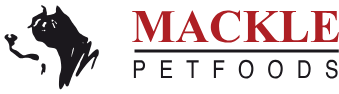 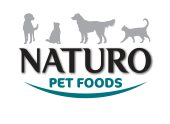 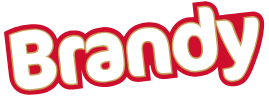 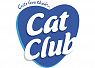 Mackle Pet Foods Charity of the Year 2019 Application**Please only complete section A if you work for a charity. If you are suggesting a charity, please only complete section B **Section A)How would you maximise being our Charity of the Year (in terms of partnership working)? (200 words max)Section B)What does your Charity do/who do they support? (100 words max)What would a successful Charity partnership mean to your charity? (400 words max)Anything else you think we should consider? (400 words max)Name:Position:Charity:No. of employees:Address:PostcodeEmail:Tel:Charity No: